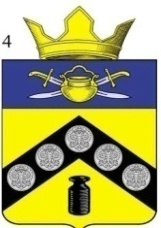 СОВЕТ НАРОДНЫХ ДЕПУТАТОВПИМЕНО-ЧЕРНЯНСКОГО  СЕЛЬСКОГО ПОСЕЛЕНИЯ КОТЕЛЬНИКОВСКОГО МУНИЦИПАЛЬНОГО РАЙОНАВОЛГОГРАДСКОЙ ОБЛАСТИРЕШЕНИЕ от «17» июня 2021 года № 34/52Об утверждении Положения о муниципальном жилищном контроле на территории Пимено-Чернянского сельского поселения Котельниковского муниципального района Волгоградской областиВ соответствии Жилищным кодексов Российской Федерации, Федеральным законом от 06 октября 2003г. № 131-ФЗ «Об общих принципах организации местного самоуправления в Российской Федерации», Федеральным законом от 31.07.2020 № 248-ФЗ «О государственном контроле (надзоре) и муниципальном контроле в Российской Федерации», Уставом Пимено-Чернянского сельского поселения Котельниковского муниципального района Волгоградской области, Совет народных депутатов Пимено-Чернянского сельского поселения Котельниковского муниципального района Волгоградской областиРЕШИЛ:Утвердить прилагаемое Положение о муниципальном жилищном контроле на территории Пимено-Чернянского сельского поселения Котельниковского муниципального района Волгоградской области;Признать утратившими силу:- Решение Совета народных депутатов Пимено-Чернянского сельского поселения Котельниковского муниципального района Волгоградской области  от 02.09.2013 № 13-в/18-2 «Об утверждении Положения о порядке осуществления муниципального жилищного контроля на территории Пимено-Чернянского сельского поселения Котельниковского муниципального района Волгоградской области» признать утратившим силу;- Решение Совета народных депутатов Пимено-Чернянского сельского поселения Котельниковского муниципального района Волгоградской области  от 13.11.2015 № 22/30 «О внесении изменений и дополнений в решение Совета народных депутатов Пимено-Чернянского сельского поселения Котельниковского муниципального района Волгоградской области от 02.09.2013 г. № 13-в/18-2 «Об утверждении Положения о порядке осуществления муниципального жилищного контроля на территории Пимено-Чернянского сельского поселения Котельниковского муниципального района Волгоградской области»Настоящее решение вступает в силу со дня его принятия и подлежит обнародованию в порядке, предусмотренном п.2 статьи 32 Устава Пимено-Чернянского сельского поселения.Глава Пимено-Чернянского сельского поселения                                                                    О.В. Кувшинов			
УтвержденоРешением Совета народных депутатовПимено-Чернянского сельского поселенияКотельниковского муниципального районаВолгоградской области от «17» июня 2021 г. № 34/52ТИПОВОЕ  ПОЛОЖЕНИЕО МУНИЦИПАЛЬНОМ ЖИЛИЩНОМ КОНТРОЛЕНА ТЕРРИТОРИИ ПИМЕНО-ЧЕРНЯНСКОГО СЕЛЬСКОГО ПОСЕЛЕНИЯКОТЕЛЬНИКОВСКОГО МУНИЦИПАЛЬНОГО РАЙОНА ВОЛГОГРАДСКОЙ ОБЛАСТИ1. Общие положения1.1. Настоящее Положение устанавливает порядок осуществления муниципального жилищного контроля на территории Пимено-Чернянского сельского поселения Котельниковского муниципального района Волгоградской области (далее - муниципальный жилищный контроль).1.2. Предметом муниципального жилищного контроля является соблюдение юридическими лицами, индивидуальными предпринимателями и гражданами установленных жилищным законодательством, законодательством об энергосбережении и о повышении энергетической эффективности в отношении муниципального жилищного фонда:1) требований к:использованию и сохранности жилищного фонда;жилым помещениям, их использованию и содержанию;использованию и содержанию общего имущества собственников помещений в многоквартирных домах;порядку осуществления перевода жилого помещения в нежилое помещение и нежилого помещения в жилое в многоквартирном доме;порядку осуществления перепланировки и (или) переустройства помещений в многоквартирном доме;формированию фондов капитального ремонта;созданию и деятельности юридических лиц, индивидуальных предпринимателей, осуществляющих управление многоквартирными домами, оказывающих услуги и (или) выполняющих работы по содержанию и ремонту общего имущества в многоквартирных домах;предоставлению коммунальных услуг собственникам и пользователям помещений в многоквартирных домах и жилых домов;порядку размещения ресурсоснабжающими организациями, лицами, осуществляющими деятельность по управлению многоквартирными домами информации в  государственной информационной системе жилищно-коммунального хозяйства (далее - система);обеспечению доступности для инвалидов помещений в многоквартирных домах;предоставлению жилых помещений в наемных домах социального использования;2)требований энергетической эффективности и оснащенности помещений многоквартирных домов и жилых домов приборами учета используемых энергетических ресурсов;3) правил:изменения размера платы за содержание жилого помещения в случае оказания услуг и выполнения работ по управлению, содержанию и ремонту общего имущества в многоквартирном доме ненадлежащего качества и (или) с перерывами, превышающими установленную продолжительность;содержания общего имущества в многоквартирном доме;правил изменения размера платы за содержание жилого помещения;предоставления, приостановки и ограничения предоставления коммунальных услуг собственникам и пользователям помещений в многоквартирных домах и жилых домов;1.3. Муниципальный жилищный контроль на территории Пимено-Чернянского сельского поселения Котельниковского муниципального района Волгоградской области осуществляется администрацией Пимено-Чернянского сельского поселения Котельниковского муниципального района Волгоградской области.Перечень должностных лиц администрации Пимено-Чернянского сельского поселения Котельниковского муниципального района Волгоградской области, уполномоченных осуществлять муниципальный жилищный контроль, приведен в приложении 1 к настоящему Положению.1.4.Должностными лицами администрации Пимено-Чернянского сельского поселения Котельниковского муниципального района Волгоградской области, уполномоченными на принятие решений о проведении контрольных (надзорных) мероприятий являются:1) глава Пимено-Чернянского сельского поселения Котельниковского муниципального района Волгоградской области;2) заместитель главы Пимено-Чернянского сельского поселения Котельниковского муниципального района Волгоградской области;1.5. Организация и осуществление муниципального жилищного контроля регулируются Федеральным законом от 31 июля 2020 г. № 248-ФЗ "О государственном контроле (надзоре) и муниципальном контроле в Российской Федерации" (далее – Закон №248-ФЗ).1.6. Должностные лица администрации Пимено-Чернянского сельского поселения Котельниковского муниципального района Волгоградской области, при осуществлении муниципального жилищного контроля пользуются правами и выполняют обязанности, установленные частью 8 статьи 20 Жилищного кодекса Российской Федерации и статьей 29Закона №248-ФЗ.1.7. Администрация Пимено-Чернянского сельского поселения Котельниковского муниципального района Волгоградской области, вправе обратиться в суд с заявлениями:1) о признании недействительным решения, принятого общим собранием собственников помещений в многоквартирном доме либо общим собранием членов товарищества собственников жилья, жилищного, жилищно-строительного или иного специализированного потребительского кооператива с нарушением требований Жилищного кодекса Российской Федерации;2) о ликвидации товарищества собственников жилья, жилищного, жилищно-строительного или иного специализированного потребительского кооператива в случае неисполнения в установленный срок предписания об устранении несоответствия устава такого товарищества или такого кооператива, внесенных в устав такого товарищества или такого кооператива изменений требованиям настоящего Кодекса либо в случае выявления нарушений порядка создания такого товарищества или такого кооператива, если эти нарушения носят неустранимый характер;3) о признании договора управления многоквартирным домом, договора оказания услуг и (или) выполнения работ по содержанию и ремонту общего имущества в многоквартирном доме либо договора оказания услуг по содержанию и (или) выполнению работ по ремонту общего имущества в многоквартирном доме недействительными в случае неисполнения в установленный срок предписания об устранении нарушений требований настоящего Кодекса о выборе управляющей организации, об утверждении условий договора управления многоквартирным домом и о его заключении, о заключении договора оказания услуг и (или) выполнения работ по содержанию и ремонту общего имущества в многоквартирном доме либо договора оказания услуг по содержанию и (или) выполнению работ по ремонту общего имущества в многоквартирном доме, об утверждении условий указанных договоров;4) в защиту прав и законных интересов собственников помещений в многоквартирном доме, нанимателей и других пользователей жилых помещений по их обращению или в защиту прав, свобод и законных интересов неопределенного круга лиц в случае выявления нарушения обязательных требований;5) о признании договора найма жилого помещения жилищного фонда социального использования недействительным в случае неисполнения в установленный срок предписания об устранении несоответствия данного договора обязательным требованиям, установленным Жилищным кодексом Российской Федерации;6) о понуждении к исполнению предписания.1.8. Объектами муниципального жилищного контроля администрации Пимено-Чернянского сельского поселения Котельниковского муниципального района Волгоградской области является деятельность, действия (бездействие) юридических лиц, индивидуальных предпринимателей и граждан, в рамках которых должны соблюдаться обязательные требования, в том числе предъявляемые к гражданам и организациям, осуществляющим деятельность, действия (бездействие).1.9. Учет объектов государственного контроля осуществляется посредством сбора, обработки, анализа и учета информации об объектах контроля, представляемой контролируемыми лицами, информации, получаемой в рамках межведомственного взаимодействия, а также общедоступной информации.II. Управление рисками причинения вреда (ущерба) охраняемым законом ценностям при осуществлении муниципального жилищного контроля2.1.При осуществлении муниципального жилищного контроля  система оценки и управления рисками не применяется.Ш. Профилактика рисков причинения вреда (ущерба) охраняемым законом ценностям3.1. Программа профилактики рисков причинения вреда (ущерба) охраняемым законом ценностям (далее - программа профилактики рисков) ежегодно утверждается в срок до 1 марта года, предшествующего году проведения профилактических мероприятий.3.2. Администрация Пимено-Чернянского сельского поселения Котельниковского муниципального района Волгоградской области может проводить следующие профилактические мероприятия:	1) информирование;2) обобщение правоприменительной практики;3) объявление предостережения;4) консультирование.Информирование Администрация Пимено-Чернянского сельского поселения Котельниковского муниципального района Волгоградской области осуществляет информирование контролируемых лиц и иных заинтересованных лиц по вопросам соблюдения обязательных требований в порядке, установленным статьей 46 Закона № 248-ФЗ.Обобщение правоприменительной практики3.4. Доклад о правоприменительной практике готовится до 1 марта года, следующего за отчетным.3.5. Доклад о правоприменительной практике утверждается Главой Пимено-Чернянского сельского поселения Котельниковского муниципального района Волгоградской области и размещается на официальном сайте в информационно-телекоммуникационной  сети "Интернет" в течение 3 (трех) рабочих дней со дня утверждения доклада.Объявление предостережения3.6. При наличии указанных в части 1 статьи 49 Закона №248-ФЗ сведений администрация Пимено-Чернянского сельского поселения Котельниковского муниципального района Волгоградской области объявляет  юридическому лицу, индивидуальному предпринимателю предостережение о недопустимости нарушения обязательных требований и предлагает принять меры по обеспечению соблюдения обязательных требований.3.7. Решение об объявлении предостережения о недопустимости нарушения обязательных требований принимает глава, заместитель главы Пимено-Чернянского сельского поселения Котельниковского муниципального района Волгоградской области.3.8. Информирование юридического лица, индивидуального предпринимателя об объявлении предостережения о недопустимости нарушения обязательных требований осуществляется посредством направления предостережения о недопустимости нарушения обязательных требований электронной почтой по адресу, сведения о котором представлены  администрации Пимено-Чернянского сельского поселения Котельниковского муниципального района Волгоградской области юридическим лицом, индивидуальным предпринимателем либо сведения о котором были представлены при государственной регистрации юридического лица.3.9. Направление юридическому лицу, индивидуальному предпринимателю предостережения о недопустимости нарушения обязательных требований осуществляется не позднее 10 рабочих дней со дня получения должностным лицом  администрации Пимено-Чернянского сельского поселения Котельниковского муниципального района Волгоградской области сведений, указанных в части 1 статьи 49 Закона № 248-ФЗ.3.10. По результатам рассмотрения предостережения юридическим лицом, индивидуальным предпринимателем могут быть поданы в администрацию Пимено-Чернянского сельского поселения Котельниковского муниципального района Волгоградской области, направившей предостережение, возражение.3.11. В возражение на предостережение о недопустимости нарушения обязательных требований указываются:1) наименование администрации Пимено-Чернянского сельского поселения Котельниковского муниципального района Волгоградской области, в который подается возражение;2) информация о юридическом лице (наименование, организационно-правовая форма, адрес с почтовым индексом, телефон, факс, адрес электронной почты) либо данные представителя юридического лица (если возражение подается представителем);3) основной государственный регистрационный номер (ОГРН);4) идентификационный номер налогоплательщика (ИНН);5) дата и номер предостережения;6) обоснование несогласия с доводами, изложенными в предостережении о недопустимости нарушения обязательных требований.3.12. К возражению на предостережение о недопустимости нарушения обязательных требований прикладываются документы, подтверждающие незаконность и необоснованность предостережения о недопустимости нарушения обязательных требований.3.13. Возражение направляются юридическим лицом, индивидуальным предпринимателем в бумажном виде почтовым отправлением в администрацию Пимено-Чернянского сельского поселения Котельниковского муниципального района Волгоградской области, либо в виде электронного документа, подписанного усиленной квалифицированной электронной подписью индивидуального предпринимателя, лица, уполномоченного действовать от имени юридического лица, на указанный в предостережении адрес электронной почты администрации Пимено-Чернянского сельского поселения Котельниковского муниципального района Волгоградской области, либо иными указанными в предостережении способами.3.14. В течение 20 рабочих дней со дня получения возражения администрация Пимено-Чернянского сельского поселения Котельниковского муниципального района Волгоградской области направляет  юридическому лицу, индивидуальному предпринимателю ответ одним из способов, установленных пунктом 3.7. настоящего Положения.Консультирование3.15. Администрацией Пимено-Чернянского сельского поселения Котельниковского муниципального района Волгоградской области консультирование осуществляется в соответствии со статьей 50 Закона № 248-ФЗ в письменной форме при письменном обращении, в устной форме по телефону, на личном приеме, или в устной форме в ходе осуществления контрольного (надзорного) мероприятия.3.16. Должностные лица администрации Пимено-Чернянского сельского поселения Котельниковского муниципального района Волгоградской области осуществляют консультирование по следующим вопросам:профилактика рисков нарушения обязательных требований;соблюдение обязательных требований;порядок осуществления муниципального жилищного контроля;порядок обжалования решений или действия администрации Пимено-Чернянского сельского поселения Котельниковского муниципального района Волгоградской области;иные вопросы, касающиеся осуществления  муниципального жилищного контроля.3.17. По итогам консультирования информация в письменной форме не предоставляется, за исключением случаев консультирования на основании обращений, поступивших в письменной форме или в форме электронного документа.IV. Осуществление муниципального жилищного контроля4.1. Муниципальный жилищный контроль осуществляется администрацией Пимено-Чернянского сельского поселения Котельниковского муниципального района Волгоградской области без проведения плановых контрольных (надзорных) мероприятий.Контрольные (надзорные) мероприятия4.2. Муниципальный жилищный контроль  осуществляется посредством проведения следующих внеплановых контрольных мероприятий:1) при взаимодействии с контролируемым лицом:документарная проверка;выездная проверка.3) без взаимодействия с контролируемым лицом:наблюдение за соблюдением обязательных требований (мониторинг безопасности);выездное обследование.4.3. Основанием для проведения внепланового контрольного мероприятия при взаимодействии  с контролируемым лицом может быть:1) наличие у администрации Пимено-Чернянского сельского поселения Котельниковского муниципального района Волгоградской области сведений о причинении вреда (ущерба) или об угрозе причинения вреда (ущерба) охраняемым законом ценностям 2) поручение Президента Российской Федерации, поручение Правительства Российской Федерации о проведении контрольных мероприятий в отношении конкретных контролируемых лиц;3) требование прокурора о проведении контрольного мероприятия в рамках надзора за исполнением законов, соблюдением прав и свобод человека и гражданина по поступившим в органы прокуратуры материалам и обращениям;4) истечение срока исполнения решения контрольного (надзорного) органа об устранении выявленного нарушения обязательных требований - в случаях, установленных частью 1 статьи 95 Законом № 248-ФЗ.4.4. Решение о проведении контрольных  мероприятий принимает Глава Пимено-Чернянского сельского поселения Котельниковского муниципального района Волгоградской области с учетом требований, установленных статьей 64 Закона № 248-ФЗ.Документарная проверка4.5.  Документарная проверка проводится по месту нахождения администрации Пимено-Чернянского сельского поселения Котельниковского муниципального района Волгоградской области и по согласованию с органами прокуратуры.4.6. В ходе документарной проверки могут совершаться следующие контрольные (надзорные) действия:получение письменных объяснений;истребование документов.4.7. Срок проведения документарной проверки не может превышать десять рабочих дней. Выездная проверка4.8. Выездная проверка проводится по месту нахождения (осуществления деятельности) контролируемого лица (его филиалов, представительств, обособленных структурных подразделений) либо объекта контроля.4.9. Выездная проверка проводится в случае, если не представляется возможным:1) удостовериться в полноте и достоверности сведений, которые содержатся в находящихся в распоряжении контрольного (надзорного) органа или в запрашиваемых им документах и объяснениях контролируемого лица;2) оценить соответствие деятельности, действий (бездействия) контролируемого лица и (или) принадлежащих ему и (или) используемых им объектов контроля обязательным требованиям без выезда на указанное в пункте 4.8. настоящего Положения  место и совершения необходимых контрольных (надзорных) действий, предусмотренных в рамках иного вида контрольных (надзорных) мероприятий.4.10. Выездная проверка может проводиться только по согласованию с органами прокуратуры, за исключением случаев ее проведения в соответствии с пунктами 2 – 4 настоящего Положения  и частью 12 статьи 66 Закона №248-ФЗ.4.11. О проведении выездной проверки контролируемое лицо уведомляется путем направления копии решения о проведении выездной проверки не позднее, чем за двадцать четыре часа до ее начала в порядке, предусмотренном статьей 21 Закона №248-ФЗ.4.12. В ходе выездной проверки могут совершаться следующие контрольные (надзорные) действия:осмотр;опрос;получение письменных объяснений;истребование документов.4.13. Срок проведения выездной проверки не может превышать десять рабочих дней. В отношении одного объекта контроля - субъекта малого предпринимательства общий срок взаимодействия в ходе проведения выездной проверки не может превышать пятьдесят часов для малого предприятия и пятнадцать часов для микропредприятия.4.14. В ходе выездной проверки должностным лицом администрации Пимено-Чернянского сельского поселения Котельниковского муниципального района Волгоградской области в целях фиксации доказательств нарушения объектами контроля обязательных требований, установленных законодательством Российской Федерации в сфере азартных игр, могут использоваться фотосъемка, аудио- и видеозапись.4.15. При проведении выездной проверки должностным лицом администрации Пимено-Чернянского сельского поселения Котельниковского муниципального района Волгоградской области применяются проверочные листы по форме, утвержденной правовым актом  администрации Пимено-Чернянского сельского поселения Котельниковского муниципального района Волгоградской области.4.16. При проведении выездной проверки  проверочные листы заполняются должностным лицом администрации Пимено-Чернянского сельского поселения Котельниковского муниципального района Волгоградской области в электронной форме посредством внесения ответов на контрольные вопросы и заверяются усиленной квалифицированной электронной подписью должностного лица.Наблюдение за соблюдением обязательных требований (мониторинг безопасности)4.17. При проведении наблюдения за соблюдением обязательных требований осуществляется анализ данных об объектах муниципального жилищного контроля, имеющихся в распоряжении администрации Пимено-Чернянского сельского поселения Котельниковского муниципального района Волгоградской области, в том числе данных,  которые поступают в ходе межведомственного информационного взаимодействия, предоставляются контролируемыми лицами в рамках исполнения обязательных требований, а также данных, содержащихся в государственных и муниципальных информационных системах.4.18. Наблюдение за соблюдением обязательных требований осуществляется на основании задания о проведении контрольного мероприятия за соблюдением обязательных требований (далее - задание), содержащего информацию о:сроке(ах) и (или) периоде(ах) проведения наблюдений за соблюдением обязательных требований (период и (или) срок осуществления наблюдения за соблюдением обязательных требований определяется исходя из необходимого объема проводимого наблюдения за соблюдением обязательных требований и необходимого срока получения сведений);видах деятельности аккредитованных лиц, по которым необходимо проведение наблюдения за соблюдением обязательных требований;сфере деятельности , в отношении которой необходимо проведение наблюдения за соблюдением обязательных требований.4.19. Задание на проведение наблюдения за соблюдением обязательных требований подписывается Главой Пимено-Чернянского сельского поселения Котельниковского муниципального района Волгоградской области, и выдается в случае:поступления в адрес администрации Пимено-Чернянского сельского поселения Котельниковского муниципального района Волгоградской области информации (сведений), содержащей указание на наличие вероятности возникновения риска причинения вреда (ущерба) охраняемым законом ценностям от деятельности или результатов деятельности аккредитованных лиц;фактического обнаружения администрацией Пимено-Чернянского сельского поселения Котельниковского муниципального района Волгоградской области информации (сведений), содержащих признаки нарушений обязательных требований;иных случаях получения информации (сведений), содержащей указание на наличие вероятности возникновения риска причинения вреда (ущерба) охраняемым законом ценностям от деятельности или результатов деятельности контролируемых лиц.4.20. Наблюдение за соблюдением обязательных требований в отношении неопределенного круга контролируемых лиц может проводиться на регулярной основе с установленной в задании на календарный период периодичностью.4.21. Выявленные в ходе наблюдения за соблюдением обязательных требований (мониторинга безопасности) сведения о причинении вреда (ущерба) или об угрозе причинения вреда (ущерба) охраняемым законом ценностям направляются Главе Пимено-Чернянского сельского поселения Котельниковского муниципального района Волгоградской области для принятия решений в соответствии со статьей 60 Закона № 248-ФЗ.4.22. По результатам наблюдения за соблюдением обязательных требований может выдаваться предписание об устранении выявленных нарушений обязательных требований (часть 8 статьи 20 ЖК РФ-проект).Выездное обследование4.23. Выездное обследование проводится должностными лицами администрации Пимено-Чернянского сельского поселения Котельниковского муниципального района Волгоградской области по месту нахождения (осуществления деятельности) контролируемого лица.4.24. Выездное обследование проводится без информирования организации социального обслуживания.4.25. Срок проведения выездного обследования одного контролируемого лица  не может превышать один рабочий день.4.26. При проведении выездного обследования должностными лицами  администрацией Пимено-Чернянского сельского поселения Котельниковского муниципального района Волгоградской области заполняются проверочные листы в порядке, предусмотренном пунктом 4.16 настоящего Положения.4.27. По результатам проведения выездного обследования не могут быть приняты решения, предусмотренные пунктами 1 и 2 части 2 статьи 90 Закона №248-ФЗ.V. Результаты контрольного  мероприятия5.1. По окончании проведения контрольного мероприятия составляется акт контрольного  мероприятия в порядке, установленном статьей 87 Закона №248-ФЗ.5.2. Контролируемое  лицо или его представитель знакомится с содержанием акта на месте проведения контрольного (надзорного) мероприятия, за исключением случаев, установленных частью 2 статьи 88Закона №248-ФЗ.5.3. В случае проведения документарной проверки акт направляется контролируемому лицу в порядке, установленном статьей 21 Закона №248-ФЗ, и размещается в едином реестре контрольных (надзорных) мероприятий в соответствии с правилами формирования и ведения единого реестра контрольных (надзорных) мероприятий, утвержденными Правительством Российской Федерации.5.4. В случае несогласия с фактами, выводами, предложениями, изложенными в акте, контролируемое лицо в течение пятнадцати рабочих дней со дня получения акта вправе представить в администрацию Пимено-Чернянского сельского поселения Котельниковского муниципального района Волгоградской области мотивированную позицию в отношении акта в целом или его отдельных положений. При этом контролируемое лицо вправе приложить документы, подтверждающие обоснованность возражений, или их копии либо в согласованный срок передать их в администрацию Пимено-Чернянского сельского поселения Котельниковского муниципального района Волгоградской области. Указанные документы могут быть направлены в форме электронных документов (пакета электронных документов).5.5. Администрация Пимено-Чернянского сельского поселения Котельниковского муниципального района Волгоградской области в течение пяти рабочих дней со дня поступления мотивированной позиции в отношении акта в целом или его отдельных положений назначает и проводит консультации с контролируемым лицом по вопросу рассмотрения поступившей мотивированной позиции.5.6. Консультации по вопросу рассмотрения поступивших возражений проводятся должностным лицом администрации Пимено-Чернянского сельского поселения Котельниковского муниципального района Волгоградской области посредством видео-конференц-связи или на личном приеме. 5.7. Результаты консультаций по вопросу рассмотрения возражений оформляются в течение одного рабочего дня протоколом консультаций, к которому прилагаются документы или их заверенные копии, представленные контролируемым лицом.5.8. Протокол консультаций рассматривается контрольным (надзорным) органом при принятии решения по результатам проведения контрольного (надзорного) мероприятия. О результатах рассмотрения протокола консультаций контролируемое лицо информируется путем направления мотивированного ответа одновременно с решением по результатам контрольного (надзорного) мероприятия.5.9. В случае выявления при проведении контрольного мероприятия нарушений обязательных требований контролируемым лицом администрацией Пимено-Чернянского сельского поселения Котельниковского муниципального района Волгоградской области в пределах полномочий, предусмотренных законодательством Российской Федерации, обязан:1) выдать предписание об устранении выявленных нарушений с указанием разумных сроков их устранения и (или) о проведении мероприятий по предотвращению причинения вреда (ущерба) охраняемым законом ценностям;2) при выявлении в ходе контрольного мероприятия признаков преступления или административного правонарушения направить соответствующую информацию в государственный орган в соответствии со своей компетенцией или при наличии соответствующих полномочий принять меры по привлечению виновных лиц к установленной законом ответственности;3) принять меры по осуществлению контроля за устранением выявленных нарушений обязательных требований, предупреждению нарушений обязательных требований, предотвращению возможного причинения вреда (ущерба) охраняемым законом ценностям.5.10. Предписание об устранении выявленных нарушений обязательных требований, составляется по  форме согласно приложению 2 к настоящему Приложению, оформляется на бумажном носителе либо в форме электронного документа, подписываемого электронной цифровой подписью, и должно содержать:1) сведения о приказе о проведении контрольного мероприятия;2) сведения о выявленных нарушениях обязательных требованиях;3) требование об устранении нарушений обязательных требований;4) сроки устранения нарушений обязательных требований;5) сроки информирования  администрации Пимено-Чернянского сельского поселения Котельниковского муниципального района Волгоградской области об устранении нарушений обязательных требований.VI. Обжалование решений  администрации Пимено-Чернянского сельского поселения Котельниковского муниципального района Волгоградской области, действий (бездействия)его должностных лиц6.1. Правом на обжалование решений администрации Пимено-Чернянского сельского поселения Котельниковского муниципального района Волгоградской области, действий (бездействия) их должностных лиц обладает контролируемое лицо, в отношении которого приняты решения или совершены действия (бездействия), указанные в  пунктах 3 - 4 части 4 статьи 40 Закона № 248-ФЗ.6.2. Судебное обжалование решений, действий (бездействия) должностных лиц администрации Пимено-Чернянского сельского поселения Котельниковского муниципального района Волгоградской области возможно только после их досудебного обжалования.6.3. Досудебное обжалование решений администрации Пимено-Чернянского сельского поселения Котельниковского муниципального района Волгоградской области, действий (бездействия) его должностных лиц осуществляется в соответствии с пунктами 55 - 63 настоящего Положения.6.4. Жалоба подается контролируемым лицом в администрацию Пимено-Чернянского сельского поселения Котельниковского муниципального района Волгоградской области в электронном виде с использованием единого портала государственных и муниципальных услуг. При подаче жалобы гражданином она должна быть подписана простой электронной подписью, либо усиленной квалифицированной электронной подписью. При подаче жалобы организацией она должна быть подписана усиленной квалифицированной электронной подписью.Жалоба на решения, действия (бездействие) должностных лиц администрацией Пимено-Чернянского сельского поселения Котельниковского муниципального района Волгоградской области рассматривается Главой Пимено-Чернянского сельского поселения Котельниковского муниципального района Волгоградской области.6.5. Жалоба на решение, действия (бездействие) должностных лиц администрации Пимено-Чернянского сельского поселения Котельниковского муниципального района Волгоградской области, может быть подана в течение 30 (тридцати) календарных дней со дня, когда контролируемое лицо узнало или должно был узнать о нарушении своих прав.6.6. Жалоба на предписание администрации Пимено-Чернянского сельского поселения Котельниковского муниципального района Волгоградской области может быть подана в течение 10 (десяти) рабочих дней с момента получения контролируемым лицом предписания.В случае пропуска по уважительной причине срока подачи жалобы этот срок по ходатайству лица, подающего жалобу, может быть восстановлен администрацией Пимено-Чернянского сельского поселения Котельниковского муниципального района Волгоградской области.Лицо, подавшее жалобу, до принятия решения по жалобе может отозвать ее полностью или частично. При этом повторное направление жалобы по тем же основаниям не допускается.Жалоба может содержать ходатайство о приостановлении исполнения обжалуемого решения администрации Пимено-Чернянского сельского поселения Котельниковского муниципального района Волгоградской области.6.7. Администрация Пимено-Чернянского сельского поселения Котельниковского муниципального района Волгоградской области в срок не позднее 2 (двух) рабочих дней со дня регистрации жалобы принимает решение:1) о приостановлении исполнения обжалуемого решения;2) об отказе в приостановлении исполнения обжалуемого решения.Информация о решении, указанном в настоящем пункте, направляется лицу, подавшему жалобу, в течение 1 (одного) рабочего дня с момента принятия решения.6.8. Жалоба должна содержать:1) наименование администрации Пимено-Чернянского сельского поселения Котельниковского муниципального района Волгоградской области;2) фамилию, имя, отчество (при наличии) должностного лица, решение и (или) действие (бездействие) которых обжалуются;3) фамилию, имя, отчество (при наличии), сведения о месте жительства (месте осуществления деятельности) гражданина, либо наименование организации-заявителя, сведения о месте нахождения этой организации, либо реквизиты доверенности и фамилию, имя, отчество (при наличии) лица, подающего жалобу по доверенности, желаемый способ осуществления взаимодействия на время рассмотрения жалобы и желаемый способ получения решения по ней;4) сведения об обжалуемом решении и (или) действии (бездействии) должностного лица администрации Пимено-Чернянского сельского поселения Котельниковского муниципального района Волгоградской области, которые привели или могут привести к нарушению прав контролируемого лица, подавшего жалобу;5) основания и доводы, на основании которых заявитель не согласен с решением и (или) действием (бездействием) должностного лица администрации Пимено-Чернянского сельского поселения Котельниковского муниципального района Волгоградской области. Лицом, подающим жалобу, могут быть представлены документы (при наличии), подтверждающие его доводы, либо их копии;6) требования лица, подавшего жалобу.Жалоба не должна содержать нецензурные либо оскорбительные выражения, угрозы жизни, здоровью и имуществу должностных лиц  администрации Пимено-Чернянского сельского поселения Котельниковского муниципального района Волгоградской области либо членов их семей.6.9. Подача жалобы может быть осуществлена полномочным представителем контролируемого лица в случае делегирования ему соответствующего права с помощью Федеральной государственной информационной системы "Единая система идентификации и аутентификации".6.10. Администрация Пимено-Чернянского сельского поселения Котельниковского муниципального района Волгоградской области принимает решение об отказе в рассмотрении жалобы в течение 5 (пяти) рабочих дней с момента получения жалобы, если:жалоба подана после истечения срока подачи жалобы, установленного пунктами 6.5. и 6.6 настоящего Положения, и не содержит ходатайства о его восстановлении или в восстановлении пропущенного срока подачи жалобы отказано;до принятия решения по жалобе от контролируемого лица, ее подавшего, поступило заявление об отзыве жалобы;имеется решение суда по вопросам, поставленным в жалобе;ранее в администрацию Пимено-Чернянского сельского поселения Котельниковского муниципального района Волгоградской области была подана другая жалоба от того же контролируемого лица, по тем же основаниям.Отказ в рассмотрении жалобы исключает повторное обращение конкретного контролируемого лица с жалобой по тому же предмету.6.11. Жалоба подлежит рассмотрению администрацией Пимено-Чернянского сельского поселения Котельниковского муниципального района Волгоградской области в срок не более 20 (двадцати) рабочих дней со дня ее регистрации. В исключительных случаях указанный срок может быть продлен, но не более чем на 20 (двадцать) рабочих дней.Администрация Пимено-Чернянского сельского поселения Котельниковского муниципального района Волгоградской области вправе запросить у контролируемого лица, подавшего жалобу, дополнительную информацию и документы, относящиеся к предмету жалобы.Контролируемое лицо вправе представить указанные информацию и документы в течение 5 (пяти) рабочих дней с момента направления запроса. Течение срока рассмотрения жалобы приостанавливается с момента направления запроса о представлении дополнительных документов и информации, относящихся к предмету жалобы, до момента получения их администрацией Пимено-Чернянского сельского поселения Котельниковского муниципального района Волгоградской области, но не более чем на 5 (пять) рабочих дней с момента направления запроса. Неполучение от контролируемого лица дополнительных документов и информации, относящихся к предмету жалобы, не является основанием для отказа в рассмотрении жалобы.6.12. Не допускается запрашивать у контролируемого лица, подавшего жалобу, документы и информацию, которые находятся в распоряжении администрации Пимено-Чернянского сельского поселения Котельниковского муниципального района Волгоградской области.6.13. По итогам рассмотрения жалобы администрация Пимено-Чернянского сельского поселения Котельниковского муниципального района Волгоградской области:1) оставляет жалобу без удовлетворения;2) отменяет решение полностью или частично;3) отменяет решение полностью и принимает новое решение;4) признает действия (бездействия) должностных лиц администрации Пимено-Чернянского сельского поселения Котельниковского муниципального района Волгоградской области незаконными.6.14. Решение администрации Пимено-Чернянского сельского поселения Котельниковского муниципального района Волгоградской области, содержащее обоснование принятого решения, срок и порядок его исполнения, в срок не позднее трех рабочих дней со дня его принятия, направляется контролируемому лицу, подавшему жалобу.VII. Ключевые показатели муниципального жилищного контроля  и их целевые значения7.1. Оценка результативности и эффективности администрации Пимено-Чернянского сельского поселения Котельниковского муниципального района Волгоградской области осуществляется в установленном Законом №248-ФЗ порядке на основе системы показателей результативности и эффективности надзора, в которую входят определяемые приложением 3 к настоящему Положению:1) ключевые показатели;2) индикативные показатели.7.2. Администрацией Пимено-Чернянского сельского поселения Котельниковского муниципального района Волгоградской области ежегодно осуществляет подготовку доклада о  муниципальном жилищном контроле с указанием сведений о достижении ключевых показателей и сведений об индикативных показателях муниципального жилищного контроля.Приложение 1к Положению о муниципальномжилищном контроле на территории Пимено-Чернянского сельского поселенияКотельниковского муниципального районаВолгоградской областиПеречень должностных лицадминистрации Пимено-Чернянского сельского поселения Котельниковского муниципального района Волгоградской области, уполномоченных осуществлять муниципальный жилищный контроль1.2.3.4.5.Приложение 2к Положению о муниципальномжилищном контроле на территории Пимено-Чернянского сельского поселенияКотельниковского муниципального районаВолгоградской областиПРЕДПИСАНИЕ № _____об устранении выявленных нарушений обязательных требований"__" _________________ 20__ г.                        _____________________(дата составления)                                        (место составления)Выдано: ___________________________________________________________(наименование юридического лица)по результатам проведения __________________________________________,                                                   (вид контрольного (надзорного) мероприятия)__________________________________________________________________(дата, номер акта контрольного (надзорного) мероприятия)На   основании   п.  1  ч.  2 ст. 90 Федерального закона от 31.07.2020  №  248-ФЗ  "О государственном контроле (надзоре) и муниципальном контроле в Российской  Федерации",  __________________________________________                                                            (наименование юридического лица)_______________________________________________________________предписывается устранить следующие нарушения обязательных требований:	 Устранение   выявленных   нарушений  обязательных  требований  являетсяобязательным.В соответствии с ч. 1 ст. 89 Федерального закона от 31.07.2020 N 248-ФЗ"О государственном контроле (надзоре) и муниципальном контроле в РоссийскойФедерации"   в   случае  несогласия  с  фактами,  выводами,  предложениями,изложенными в акте контрольного (надзорного) мероприятия, юридическое лицо,в  отношении  которого  проведено  контрольное  (надзорное)  мероприятие, втечение   пятнадцати  рабочих  дней  со  дня  получения  акта  контрольного(надзорного)    мероприятия    вправе    представить    в   соответствующий территориальный орган ФССП России в письменной форме возражения в отношенииакта  контрольного  (надзорного)  мероприятия  в  целом  или  его отдельныхположений.	По  истечении установленного настоящим предписанием срока информация об устранении  выявленных  нарушений  обязательных  требований  (с приложением подтверждающих документов) направляется в:__________________________________________________________________(наименование контрольного органа и место его нахождения)	 Невыполнение   настоящего   предписания  в  установленный  срок  влечетадминистративную  ответственность  по ст. 19.5 Кодекса Российской Федерацииоб административных правонарушениях.Должностное лицо:_______________________________    ____________    ___________________   (фамилия, инициалы, должность)         (подпись)                         (дата)Предписание получил:__________________________________________________________________                                (должность)_____________________  ___________  _______________(фамилия, имя, отчество        (подпись)   (дата вручения)        (при наличии))__________________________________________________________________(сведения о документах (реквизиты), удостоверяющих полномочия           законного представителя, защитника юридического лица)Предписание направлено: ____________________________________________                                                              (способ направления,  дата и (или)                                                               номер уведомления (при наличии))Приложение 3к Положению о муниципальномжилищном контроле на территории Пимено-Чернянского сельского поселенияКотельниковского муниципального районаВолгоградской областиПеречень показателей результативности и эффективности муниципального жилищного контроляN п/пКонкретное описание (существо) выявленного нарушенияНаименование нормативного правового акта с указанием его структурных единиц, требования которого нарушеныСрок устранения нарушения1234Номер показателя в соответствии распоряжением № 934-рНаименование показателяФормула расчетаКомментарии(интерпретация значений)Базовое значение показателяМеждународное сопоставление показателяЦелевые значения показателейЦелевые значения показателейЦелевые значения показателейЦелевые значения показателейЦелевые значения показателейЦелевые значения показателейЦелевые значения показателейЦелевые значения показателейЦелевые значения показателейИсточники данных для определения значений показателяИсточники данных для определения значений показателяИсточники данных для определения значений показателяИсточники данных для определения значений показателяСведения о документах стратегического планирования , содержащих показатель (при его наличии)Сведения о документах стратегического планирования , содержащих показатель (при его наличии)Сведения о документах стратегического планирования , содержащих показатель (при его наличии)Сведения о документах стратегического планирования , содержащих показатель (при его наличии)Сведения о документах стратегического планирования , содержащих показатель (при его наличии)Сведения о документах стратегического планирования , содержащих показатель (при его наличии)Номер показателя в соответствии распоряжением № 934-рНаименование показателяФормула расчетаКомментарии(интерпретация значений)Базовое значение показателяМеждународное сопоставление показателя2019 год2019 год2020 год2020 год2020 год2021 год2021 год2021 год2021 годИсточники данных для определения значений показателяИсточники данных для определения значений показателяИсточники данных для определения значений показателяИсточники данных для определения значений показателяСведения о документах стратегического планирования , содержащих показатель (при его наличии)Сведения о документах стратегического планирования , содержащих показатель (при его наличии)Сведения о документах стратегического планирования , содержащих показатель (при его наличии)Сведения о документах стратегического планирования , содержащих показатель (при его наличии)Сведения о документах стратегического планирования , содержащих показатель (при его наличии)Сведения о документах стратегического планирования , содержащих показатель (при его наличии)КЛЮЧЕВЫЕ ПОКАЗАТЕЛИКЛЮЧЕВЫЕ ПОКАЗАТЕЛИКЛЮЧЕВЫЕ ПОКАЗАТЕЛИКЛЮЧЕВЫЕ ПОКАЗАТЕЛИКЛЮЧЕВЫЕ ПОКАЗАТЕЛИКЛЮЧЕВЫЕ ПОКАЗАТЕЛИКЛЮЧЕВЫЕ ПОКАЗАТЕЛИКЛЮЧЕВЫЕ ПОКАЗАТЕЛИКЛЮЧЕВЫЕ ПОКАЗАТЕЛИКЛЮЧЕВЫЕ ПОКАЗАТЕЛИКЛЮЧЕВЫЕ ПОКАЗАТЕЛИКЛЮЧЕВЫЕ ПОКАЗАТЕЛИКЛЮЧЕВЫЕ ПОКАЗАТЕЛИКЛЮЧЕВЫЕ ПОКАЗАТЕЛИКЛЮЧЕВЫЕ ПОКАЗАТЕЛИКЛЮЧЕВЫЕ ПОКАЗАТЕЛИ1Показатели, отражающие уровень минимизации вреда (ущерба) охраняемым законом ценностям, уровень устранения риска причинения вреда (ущерба)Показатели, отражающие уровень минимизации вреда (ущерба) охраняемым законом ценностям, уровень устранения риска причинения вреда (ущерба)Показатели, отражающие уровень минимизации вреда (ущерба) охраняемым законом ценностям, уровень устранения риска причинения вреда (ущерба)Показатели, отражающие уровень минимизации вреда (ущерба) охраняемым законом ценностям, уровень устранения риска причинения вреда (ущерба)Показатели, отражающие уровень минимизации вреда (ущерба) охраняемым законом ценностям, уровень устранения риска причинения вреда (ущерба)Показатели, отражающие уровень минимизации вреда (ущерба) охраняемым законом ценностям, уровень устранения риска причинения вреда (ущерба)Показатели, отражающие уровень минимизации вреда (ущерба) охраняемым законом ценностям, уровень устранения риска причинения вреда (ущерба)Показатели, отражающие уровень минимизации вреда (ущерба) охраняемым законом ценностям, уровень устранения риска причинения вреда (ущерба)Показатели, отражающие уровень минимизации вреда (ущерба) охраняемым законом ценностям, уровень устранения риска причинения вреда (ущерба)Показатели, отражающие уровень минимизации вреда (ущерба) охраняемым законом ценностям, уровень устранения риска причинения вреда (ущерба)Показатели, отражающие уровень минимизации вреда (ущерба) охраняемым законом ценностям, уровень устранения риска причинения вреда (ущерба)Показатели, отражающие уровень минимизации вреда (ущерба) охраняемым законом ценностям, уровень устранения риска причинения вреда (ущерба)Показатели, отражающие уровень минимизации вреда (ущерба) охраняемым законом ценностям, уровень устранения риска причинения вреда (ущерба)Показатели, отражающие уровень минимизации вреда (ущерба) охраняемым законом ценностям, уровень устранения риска причинения вреда (ущерба)Показатели, отражающие уровень минимизации вреда (ущерба) охраняемым законом ценностям, уровень устранения риска причинения вреда (ущерба)Показатели, отражающие уровень минимизации вреда (ущерба) охраняемым законом ценностям, уровень устранения риска причинения вреда (ущерба)Показатели, отражающие уровень минимизации вреда (ущерба) охраняемым законом ценностям, уровень устранения риска причинения вреда (ущерба)Показатели, отражающие уровень минимизации вреда (ущерба) охраняемым законом ценностям, уровень устранения риска причинения вреда (ущерба)Показатели, отражающие уровень минимизации вреда (ущерба) охраняемым законом ценностям, уровень устранения риска причинения вреда (ущерба)Показатели, отражающие уровень минимизации вреда (ущерба) охраняемым законом ценностям, уровень устранения риска причинения вреда (ущерба)Показатели, отражающие уровень минимизации вреда (ущерба) охраняемым законом ценностям, уровень устранения риска причинения вреда (ущерба)Показатели, отражающие уровень минимизации вреда (ущерба) охраняемым законом ценностям, уровень устранения риска причинения вреда (ущерба)Показатели, отражающие уровень минимизации вреда (ущерба) охраняемым законом ценностям, уровень устранения риска причинения вреда (ущерба)Показатели, отражающие уровень минимизации вреда (ущерба) охраняемым законом ценностям, уровень устранения риска причинения вреда (ущерба)Показатели, отражающие уровень минимизации вреда (ущерба) охраняемым законом ценностям, уровень устранения риска причинения вреда (ущерба)Показатели, отражающие уровень минимизации вреда (ущерба) охраняемым законом ценностям, уровень устранения риска причинения вреда (ущерба)1.1.Материальный ущерб, причиненный гражданам, организациям и государству в результате нарушений обязательных требований организациями, осуществляющими предоставление коммунальных услуг собственникам и пользователям помещений в многоквартирных домах и жилых домов, в процентах от валового регионального продуктаСп*100/ ВРПСп- суммы перерасчета незаконно начисленной платы гражданам, организациям и государству в результате нарушений обязательных требований организациями, осуществляющими предоставление коммунальных услуг собственникам и пользователям помещений в многоквартирных домах и жилых домов, млн. руб; ВРП - утвержденныйваловой региональный продукт, млн. рубК учету принимаются  значение показателя с точностью не менее 1 сотой (два знака после запятой), показатели с точностью менее 1 сотой приравниваются к нулю.Статистические данные контрольного органа: журнал распоряжений, реестр проверокстатистические данные(Волгоградстат)Статистические данные контрольного органа: журнал распоряжений, реестр проверокстатистические данные(Волгоградстат)Статистические данные контрольного органа: журнал распоряжений, реестр проверокстатистические данные(Волгоградстат)Статистические данные контрольного органа: журнал распоряжений, реестр проверокстатистические данные(Волгоградстат)Статистические данные контрольного органа: журнал распоряжений, реестр проверокстатистические данные(Волгоградстат)Статистические данные контрольного органа: журнал распоряжений, реестр проверокстатистические данные(Волгоградстат)1.2.Доля  выявленных случаев  нарушений обязательных требований, повлекших причинение вреда жизни, здоровью граждан  от общего количества выявленных нарушений  Кспв*100%/ Ксн Кспв - количества выявленных случаев  нарушений обязательных требований, повлекших причинение вреда жизни, здоровью граждан, которые подтверждены вступившими в законную силу решениями суда;К сн-  общее количество случаев нарушения обязательных требований, выявленных по результатам проверокСтатистические данные контрольного органа;данные  ГАС РФ  «Правосудие».Статистические данные контрольного органа;данные  ГАС РФ  «Правосудие».Статистические данные контрольного органа;данные  ГАС РФ  «Правосудие».Статистические данные контрольного органа;данные  ГАС РФ  «Правосудие».Статистические данные контрольного органа;данные  ГАС РФ  «Правосудие».Статистические данные контрольного органа;данные  ГАС РФ  «Правосудие».ИНДИКАТИВНЫЕ ПОКАЗАТЕЛИ ИНДИКАТИВНЫЕ ПОКАЗАТЕЛИ ИНДИКАТИВНЫЕ ПОКАЗАТЕЛИ ИНДИКАТИВНЫЕ ПОКАЗАТЕЛИ ИНДИКАТИВНЫЕ ПОКАЗАТЕЛИ ИНДИКАТИВНЫЕ ПОКАЗАТЕЛИ ИНДИКАТИВНЫЕ ПОКАЗАТЕЛИ ИНДИКАТИВНЫЕ ПОКАЗАТЕЛИ ИНДИКАТИВНЫЕ ПОКАЗАТЕЛИ ИНДИКАТИВНЫЕ ПОКАЗАТЕЛИ ИНДИКАТИВНЫЕ ПОКАЗАТЕЛИ ИНДИКАТИВНЫЕ ПОКАЗАТЕЛИ ИНДИКАТИВНЫЕ ПОКАЗАТЕЛИ ИНДИКАТИВНЫЕ ПОКАЗАТЕЛИ ИНДИКАТИВНЫЕ ПОКАЗАТЕЛИ ИНДИКАТИВНЫЕ ПОКАЗАТЕЛИ ИНДИКАТИВНЫЕ ПОКАЗАТЕЛИ ИНДИКАТИВНЫЕ ПОКАЗАТЕЛИ ИНДИКАТИВНЫЕ ПОКАЗАТЕЛИ ИНДИКАТИВНЫЕ ПОКАЗАТЕЛИ ИНДИКАТИВНЫЕ ПОКАЗАТЕЛИ ИНДИКАТИВНЫЕ ПОКАЗАТЕЛИ ИНДИКАТИВНЫЕ ПОКАЗАТЕЛИ ИНДИКАТИВНЫЕ ПОКАЗАТЕЛИ ИНДИКАТИВНЫЕ ПОКАЗАТЕЛИ ИНДИКАТИВНЫЕ ПОКАЗАТЕЛИ 2Показатели, применяемые для мониторинга контрольной  деятельности, ее анализа, выявления проблем, возникающих при ее осуществлении, и определения причин их возникновения, характеризующих соотношение между степенью устранения риска причинения вреда (ущерба) и объемом трудовых, материальных и финансовых ресурсов, а также уровень вмешательства в деятельность контролируемых лицПоказатели, применяемые для мониторинга контрольной  деятельности, ее анализа, выявления проблем, возникающих при ее осуществлении, и определения причин их возникновения, характеризующих соотношение между степенью устранения риска причинения вреда (ущерба) и объемом трудовых, материальных и финансовых ресурсов, а также уровень вмешательства в деятельность контролируемых лицПоказатели, применяемые для мониторинга контрольной  деятельности, ее анализа, выявления проблем, возникающих при ее осуществлении, и определения причин их возникновения, характеризующих соотношение между степенью устранения риска причинения вреда (ущерба) и объемом трудовых, материальных и финансовых ресурсов, а также уровень вмешательства в деятельность контролируемых лицПоказатели, применяемые для мониторинга контрольной  деятельности, ее анализа, выявления проблем, возникающих при ее осуществлении, и определения причин их возникновения, характеризующих соотношение между степенью устранения риска причинения вреда (ущерба) и объемом трудовых, материальных и финансовых ресурсов, а также уровень вмешательства в деятельность контролируемых лицПоказатели, применяемые для мониторинга контрольной  деятельности, ее анализа, выявления проблем, возникающих при ее осуществлении, и определения причин их возникновения, характеризующих соотношение между степенью устранения риска причинения вреда (ущерба) и объемом трудовых, материальных и финансовых ресурсов, а также уровень вмешательства в деятельность контролируемых лицПоказатели, применяемые для мониторинга контрольной  деятельности, ее анализа, выявления проблем, возникающих при ее осуществлении, и определения причин их возникновения, характеризующих соотношение между степенью устранения риска причинения вреда (ущерба) и объемом трудовых, материальных и финансовых ресурсов, а также уровень вмешательства в деятельность контролируемых лицПоказатели, применяемые для мониторинга контрольной  деятельности, ее анализа, выявления проблем, возникающих при ее осуществлении, и определения причин их возникновения, характеризующих соотношение между степенью устранения риска причинения вреда (ущерба) и объемом трудовых, материальных и финансовых ресурсов, а также уровень вмешательства в деятельность контролируемых лицПоказатели, применяемые для мониторинга контрольной  деятельности, ее анализа, выявления проблем, возникающих при ее осуществлении, и определения причин их возникновения, характеризующих соотношение между степенью устранения риска причинения вреда (ущерба) и объемом трудовых, материальных и финансовых ресурсов, а также уровень вмешательства в деятельность контролируемых лицПоказатели, применяемые для мониторинга контрольной  деятельности, ее анализа, выявления проблем, возникающих при ее осуществлении, и определения причин их возникновения, характеризующих соотношение между степенью устранения риска причинения вреда (ущерба) и объемом трудовых, материальных и финансовых ресурсов, а также уровень вмешательства в деятельность контролируемых лицПоказатели, применяемые для мониторинга контрольной  деятельности, ее анализа, выявления проблем, возникающих при ее осуществлении, и определения причин их возникновения, характеризующих соотношение между степенью устранения риска причинения вреда (ущерба) и объемом трудовых, материальных и финансовых ресурсов, а также уровень вмешательства в деятельность контролируемых лицПоказатели, применяемые для мониторинга контрольной  деятельности, ее анализа, выявления проблем, возникающих при ее осуществлении, и определения причин их возникновения, характеризующих соотношение между степенью устранения риска причинения вреда (ущерба) и объемом трудовых, материальных и финансовых ресурсов, а также уровень вмешательства в деятельность контролируемых лицПоказатели, применяемые для мониторинга контрольной  деятельности, ее анализа, выявления проблем, возникающих при ее осуществлении, и определения причин их возникновения, характеризующих соотношение между степенью устранения риска причинения вреда (ущерба) и объемом трудовых, материальных и финансовых ресурсов, а также уровень вмешательства в деятельность контролируемых лицПоказатели, применяемые для мониторинга контрольной  деятельности, ее анализа, выявления проблем, возникающих при ее осуществлении, и определения причин их возникновения, характеризующих соотношение между степенью устранения риска причинения вреда (ущерба) и объемом трудовых, материальных и финансовых ресурсов, а также уровень вмешательства в деятельность контролируемых лицПоказатели, применяемые для мониторинга контрольной  деятельности, ее анализа, выявления проблем, возникающих при ее осуществлении, и определения причин их возникновения, характеризующих соотношение между степенью устранения риска причинения вреда (ущерба) и объемом трудовых, материальных и финансовых ресурсов, а также уровень вмешательства в деятельность контролируемых лицПоказатели, применяемые для мониторинга контрольной  деятельности, ее анализа, выявления проблем, возникающих при ее осуществлении, и определения причин их возникновения, характеризующих соотношение между степенью устранения риска причинения вреда (ущерба) и объемом трудовых, материальных и финансовых ресурсов, а также уровень вмешательства в деятельность контролируемых лицПоказатели, применяемые для мониторинга контрольной  деятельности, ее анализа, выявления проблем, возникающих при ее осуществлении, и определения причин их возникновения, характеризующих соотношение между степенью устранения риска причинения вреда (ущерба) и объемом трудовых, материальных и финансовых ресурсов, а также уровень вмешательства в деятельность контролируемых лицПоказатели, применяемые для мониторинга контрольной  деятельности, ее анализа, выявления проблем, возникающих при ее осуществлении, и определения причин их возникновения, характеризующих соотношение между степенью устранения риска причинения вреда (ущерба) и объемом трудовых, материальных и финансовых ресурсов, а также уровень вмешательства в деятельность контролируемых лицПоказатели, применяемые для мониторинга контрольной  деятельности, ее анализа, выявления проблем, возникающих при ее осуществлении, и определения причин их возникновения, характеризующих соотношение между степенью устранения риска причинения вреда (ущерба) и объемом трудовых, материальных и финансовых ресурсов, а также уровень вмешательства в деятельность контролируемых лицПоказатели, применяемые для мониторинга контрольной  деятельности, ее анализа, выявления проблем, возникающих при ее осуществлении, и определения причин их возникновения, характеризующих соотношение между степенью устранения риска причинения вреда (ущерба) и объемом трудовых, материальных и финансовых ресурсов, а также уровень вмешательства в деятельность контролируемых лицПоказатели, применяемые для мониторинга контрольной  деятельности, ее анализа, выявления проблем, возникающих при ее осуществлении, и определения причин их возникновения, характеризующих соотношение между степенью устранения риска причинения вреда (ущерба) и объемом трудовых, материальных и финансовых ресурсов, а также уровень вмешательства в деятельность контролируемых лицПоказатели, применяемые для мониторинга контрольной  деятельности, ее анализа, выявления проблем, возникающих при ее осуществлении, и определения причин их возникновения, характеризующих соотношение между степенью устранения риска причинения вреда (ущерба) и объемом трудовых, материальных и финансовых ресурсов, а также уровень вмешательства в деятельность контролируемых лицПоказатели, применяемые для мониторинга контрольной  деятельности, ее анализа, выявления проблем, возникающих при ее осуществлении, и определения причин их возникновения, характеризующих соотношение между степенью устранения риска причинения вреда (ущерба) и объемом трудовых, материальных и финансовых ресурсов, а также уровень вмешательства в деятельность контролируемых лицПоказатели, применяемые для мониторинга контрольной  деятельности, ее анализа, выявления проблем, возникающих при ее осуществлении, и определения причин их возникновения, характеризующих соотношение между степенью устранения риска причинения вреда (ущерба) и объемом трудовых, материальных и финансовых ресурсов, а также уровень вмешательства в деятельность контролируемых лицПоказатели, применяемые для мониторинга контрольной  деятельности, ее анализа, выявления проблем, возникающих при ее осуществлении, и определения причин их возникновения, характеризующих соотношение между степенью устранения риска причинения вреда (ущерба) и объемом трудовых, материальных и финансовых ресурсов, а также уровень вмешательства в деятельность контролируемых лицПоказатели, применяемые для мониторинга контрольной  деятельности, ее анализа, выявления проблем, возникающих при ее осуществлении, и определения причин их возникновения, характеризующих соотношение между степенью устранения риска причинения вреда (ущерба) и объемом трудовых, материальных и финансовых ресурсов, а также уровень вмешательства в деятельность контролируемых лицПоказатели, применяемые для мониторинга контрольной  деятельности, ее анализа, выявления проблем, возникающих при ее осуществлении, и определения причин их возникновения, характеризующих соотношение между степенью устранения риска причинения вреда (ущерба) и объемом трудовых, материальных и финансовых ресурсов, а также уровень вмешательства в деятельность контролируемых лиц2.1. Проверки2.1. Проверки2.1. Проверки2.1. Проверки2.1. Проверки2.1. Проверки2.1. Проверки2.1. Проверки2.1. Проверки2.1. Проверки2.1. Проверки2.1. Проверки2.1. Проверки2.1. Проверки2.1. Проверки2.1. Проверки2.1.1.Доля проверок в рамках муниципального жилищного контроля, проведенных в установленные сроки, по отношению 
к общему количеству проверок, проведенных в рамках осуществления муниципального жилищного контроляПву*100% / ПокПву – количество проверок в рамках муниципального жилищного контроля, проведенных в установленные срокиПок –общее количество проведенных проверок в рамках муниципального жилищного контроля Статистические данные контрольного органаСтатистические данные контрольного органаСтатистические данные контрольного органаСтатистические данные контрольного органаСтатистические данные контрольного органаСтатистические данные контрольного органа2.1.2.Доля предписаний, признанных незаконными в судебном порядке, по отношению к общему количеству предписаний, выданных  органом муниципального жилищного контроля в ходе осуществления муниципального жилищного контроляПРн*100%/ ПРоПРн- количество предписаний,  признанных незаконными в судебном порядке;Про- общее количеству предписаний, выданных в ходе муниципального жилищного контроляСтатистические данные контрольного органаСтатистические данные контрольного органаСтатистические данные контрольного органаСтатистические данные контрольного органаСтатистические данные контрольного органаСтатистические данные контрольного органа2.1.3.Доля проверок, проведенных рамках муниципального жилищного контроля, результаты которых были признаны недействительнымиПпн*100% / ПокПпн – количества проверок, результаты которых были признаны недействительными;Пок - общему количество проверок, проведенных в рамках  муниципального жилищного контроляСтатистические данные контрольного органаСтатистические данные контрольного органаСтатистические данные контрольного органаСтатистические данные контрольного органаСтатистические данные контрольного органаСтатистические данные контрольного органа2.1.4.Доля  проверок, проведенных органом муниципального жилищного контроля, с нарушениями требований законодательства Российской Федерации о порядке их проведения, по результатам выявления которых к должностным лицам органа муниципального жилищного контроля, осуществившим такие проверки, применены меры дисциплинарного, административного наказания от общего количества проведенных проверок  Псн*100%  /ПокПсн – количество проверок, проведенных в рамках муниципального жилищного контроля, с нарушениями требований законодательства РФ о порядке их проведения, по результатам выявления которых к должностным лицам органа муниципального жилищного контроля , осуществившим такие проверки, применены меры дисциплинарного, административного наказания   Пок- общее количество проверок, проведенных в рамках муниципального жилищного контроляСтатистические данные контрольного органаСтатистические данные контрольного органаСтатистические данные контрольного органаСтатистические данные контрольного органаСтатистические данные контрольного органаСтатистические данные контрольного органа2.2. Мероприятия по контролю без взаимодействия2.2. Мероприятия по контролю без взаимодействия2.2. Мероприятия по контролю без взаимодействия2.2. Мероприятия по контролю без взаимодействия2.2. Мероприятия по контролю без взаимодействия2.2. Мероприятия по контролю без взаимодействия2.2. Мероприятия по контролю без взаимодействия2.2. Мероприятия по контролю без взаимодействия2.2. Мероприятия по контролю без взаимодействия2.2. Мероприятия по контролю без взаимодействия2.2. Мероприятия по контролю без взаимодействия2.2. Мероприятия по контролю без взаимодействия2.2. Мероприятия по контролю без взаимодействия2.2. Мероприятия по контролю без взаимодействия2.2. Мероприятия по контролю без взаимодействия2.2.1.Общее количество мероприятий по контролю, проведенных без взаимодействия с юридическими лицами (индивидуальными предпринимателями) статистические данные инспекцииСтатистические данные органа муниципального жилищного контроляСтатистические данные контрольного органаСтатистические данные контрольного органаСтатистические данные контрольного органаСтатистические данные контрольного органаСтатистические данные контрольного органаСтатистические данные контрольного органа2.2.2.Доля предписаний, признанных незаконными в судебном порядке, по отношению к общему количеству предписаний, выданных органом муниципального жилищного контроляпо результатам мероприятий по контролю без взаимодействия с юридическими лицами (индивидуальными предпринимателями)ПРМБВн*100%  / ПРМБВоПРМБВн –количество  предписаний, выданных органом муниципального жилищного контроляпо результатам мероприятий по контролю без взаимодействия с юридическими лицами (индивидуальными предпринимателями)  признанных незаконными в судебном порядкеПРМБВо - количество предписаний, выданных  по результатам мероприятий по контролю без взаимодействия с юридическими лицами (индивидуальными предпринимателями)Статистические данные контрольного органаСтатистические данные контрольного органаСтатистические данные контрольного органаСтатистические данные контрольного органаСтатистические данные контрольного органаСтатистические данные контрольного органа